Załącznik nr 1 do Zapytania ofertowego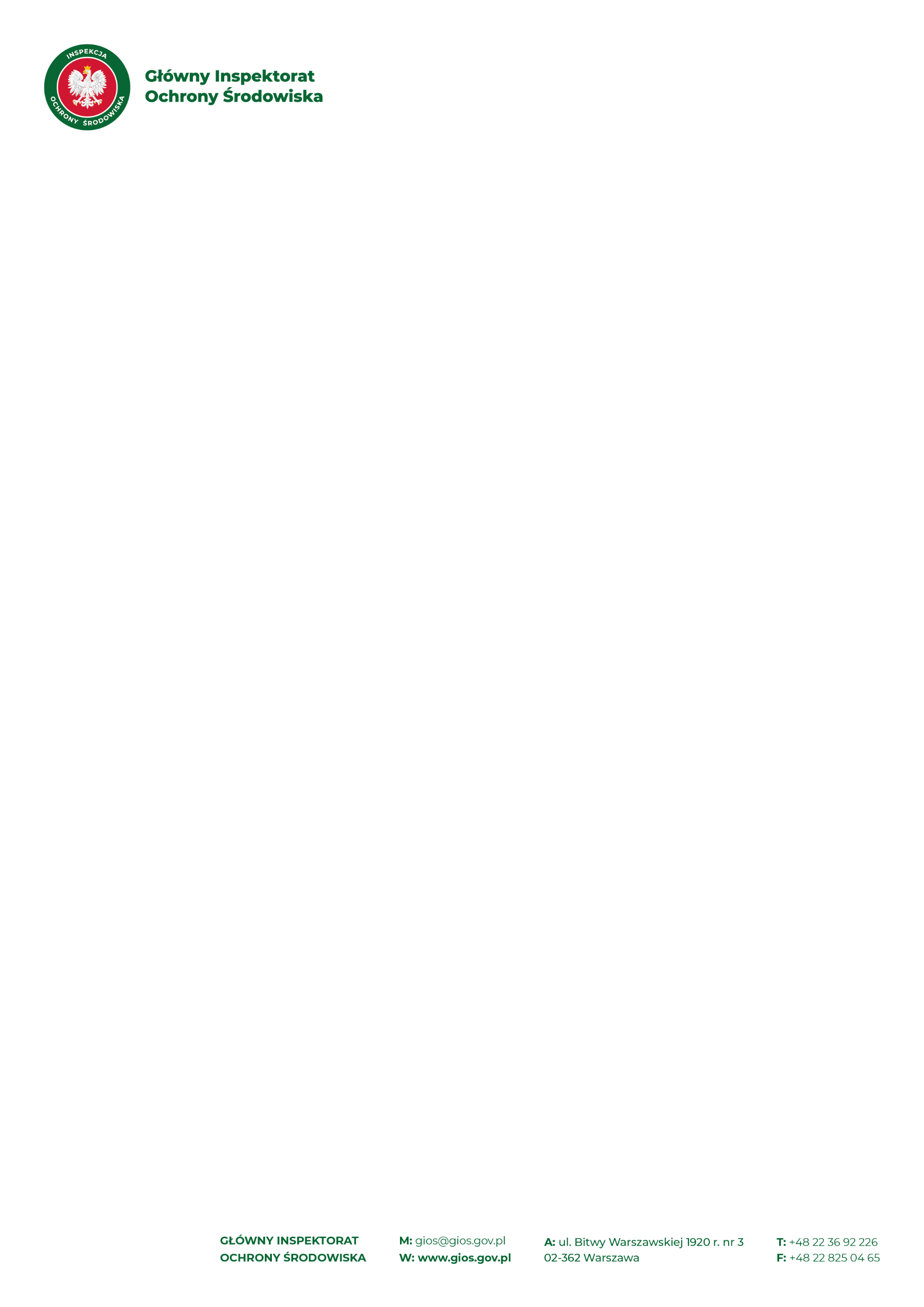 Biuro Dyrektora Generalnegotel. (0-22) 36-92-309       e-mail:sekretariatbdg@gios.gov.pl      ul. Bitwy Warszawskiej 1920 r. 3, 02–362 Warszawa                       ……..….……………. r.                       (miejscowość, data) ……………………………………………(Nazwa Wykonawcy)……………………………………………(adres)……………………………………………(NIP)……………………………………………(REGON)……………………………………………(osoba do kontaktu)……………………………………………(e-mail, tel. osoby do kontaktu)FORMULARZ OFERTOWYW odpowiedzi na zapytanie ofertowe pn.: „Sprzedaż i sukcesywna dostawa artykułów biurowych na potrzeby Głównego Inspektoratu Ochrony Środowiska”,z dnia ………………………………1. Oferuję wykonanie przedmiotu zamówienia pn.:Sprzedaż i sukcesywna dostawa artykułów biurowych na potrzeby Głównego Inspektoratu Ochrony Środowiska.2. Cena oferty za realizację całości niniejszego zamówienia wynosi: brutto ……………..…………….. zł (słownie: ………………………………………….…. złotych)Wybór mojej oferty będzie prowadzić do powstania u Zamawiającego obowiązku podatkowego w  odniesieniu do  …………….………………………… (należy podać nazwę/rodzaj towaru lub usługi, których dostawa lub świadczenie będzie prowadzić do jego powstania), których wartość bez kwoty podatku wynosi ……………..……….. zł*.*Wykonawca wypełnia o ile dotyczy – w przypadku, gdy VAT rozlicza nabywca (GIOŚ), a Wykonawca otrzymuje kwotę wynagrodzenia netto (wewnątrzwspólnotowe nabycie towarów, mechanizm odwróconego obciążenia, import usług lub import towarów).3. Oświadczam, że zapoznałem się z treścią zapytania ofertowego dla niniejszego zamówienia i nie wnoszę do niej zastrzeżeń.4. Gwarantuję wykonanie całości niniejszego zamówienia, zgodnie z treścią zapytania ofertowego wraz z załącznikami.5. Oferuję wykonanie / zrealizowanie przedmiotu zamówienia w terminie ……..……….. (wskazać).6. Oświadczam, że ważność niniejszej oferty wynosi 30 dni, od upływu terminu składania ofert.7. Oferuję gwarancję na okres …………………… (jeśli dotyczy).8. Oferuję: ………………………………………………………………(inne warunki, jeśli dotyczy).9. Oświadczam, że wypełniłem obowiązki informacyjne przewidziane w art. 13 lub art. 14 RODO wobec osób fizycznych, od których dane osobowe bezpośrednio lub pośrednio pozyskałem w celu ubiegania się o udzielenie zamówienia publicznego w niniejszym postępowaniu.** W przypadku gdy Wykonawca nie przekazuje danych osobowych innych niż bezpośrednio jego dotyczących lub zachodzi wyłączenie stosowania obowiązku informacyjnego, stosownie do art. 13 ust. 4 lub art. 14 ust. 5 RODO  treści oświadczenia Wykonawca nie składa (usunięcie treści oświadczenia np. przez jego wykreślenie).10. Akceptuję bez zastrzeżeń, wzór umowy przedstawiony w załączniku nr 4 do zapytania ofertowego, w tym warunki płatności tam określone.………………………………………………………………               Data, podpis i pieczęć wykonawcy lub osoby upoważnionej